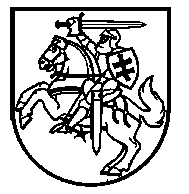 Lietuvos Respublikos VyriausybėnutarimasDĖL ELEKTRONINĖS MEDIENOS PARDAVIMO SISTEMOS ADMINISTRATORIAUS PASKYRIMO2017 m. gruodžio 20 d. Nr. 1092VilniusVadovaudamasi Lietuvos Respublikos Vyriausybės 2017 m. lapkričio 30 d. nutarimo Nr. 972 „Dėl Prekybos valstybiniuose miškuose pagaminta žaliavine mediena ir miško kirtimo liekanomis tvarkos aprašo patvirtinimo“ 2.1 papunkčiu, Lietuvos Respublikos Vyriausybė nutaria:1.	Paskirti UAB BALTPOOL (įmonės kodas – 302464881, buveinės adresas – A. Juozapavičiaus g. 9-3, LT-09311 Vilnius) elektroninės medienos pardavimo sistemos administratoriumi.2.	Šis nutarimas įsigalioja 2018 m. sausio 1 d.Ministras Pirmininkas	Saulius SkvernelisAplinkos ministras	Kęstutis Navickas